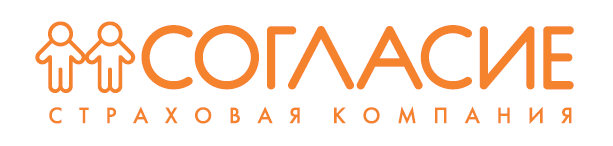 Россия, Москва,                                          Ул. Гиляровского, 42 +7 (495) 739-01-01 8-800-200-01-01 (по России бесплатно)e-mail: info@soglasie.ruДата коммерческого предложения: 08.11.2023КОМПЛЕКСНОЕ Коммерческое ПРЕДЛОЖЕНИЕпо вопросу коллективного страхования гражданской ответственности членами Общероссийского межотраслевого объединения работодателей - Союз строителей объектов связи и информационных технологий «СтройСвязьТелеком» на 2024 годООО «Страховая компания «Согласие» свидетельствует Вам свое почтение и представляет на рассмотрение коммерческое предложение по по вопросу коллективного страхования гражданской ответственности членами Общероссийского межотраслевого объединения работодателей - Союз строителей объектов связи и информационных технологий «СтройСвязьТелеком» на 2024 год. Мы открыты для консультаций и плодотворной долгосрочной работы!ООО «Страховая Компания «Согласие»Страховая компания «Согласие» успешно ведет свою деятельность на страховом рынке уже более 30 лет. Внутренняя политика Компании позволяет уверенно удерживать высокие позиции на страховом рынке и ежегодно увеличивать число своих клиентов.Компания является частью группы ОНЭКСИМ, стабильно развивается на рынке и на протяжении нескольких лет входит в ТОП-10 страховых компаний в России. СК «Согласие» обладает лицензиями на оказание практически всех видов страхования и перестрахования, разрешенные законодательством РФ, и является одним из лидеров в корпоративном страховании имущества, ответственности и добровольном медицинском страховании.Сотрудничество с крупнейшими международными перестраховочными компаниями позволяет принимать на страхование крупные и сверхкрупные риски. В Компании работают сотрудники с многолетним опытом в сфере страхования. Они сделают экспертную оценку рисков вашей компании, а также аудит заключенных на текущий момент договоров и предложат более выгодные условия. Признанная надежностьНадежность и доверие со стороны российских рейтинговых агентств подтверждаются ежегодным присуждением высоких оценок. Профессиональное сообщество по достоинству оценило достижения и качество услуг Страховой компании «Согласие» на страховом    рынке России.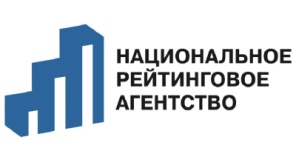 НРА. В 2018 году «Национальное рейтинговое агентство» подтвердило  Компании наивысший рейтинг надежности и качества услуг на уровне ААА.ic                (Максимальная степень надежности и качества услуг).«ЭКСПЕРТ РА». В 2021 году рейтинговое агентство «Эксперт РА» присвоило национальный рейтинг надежности Компании на уровне ruА+ (Очень высокий уровень надежности, прогноз по рейтингу «стабильный»).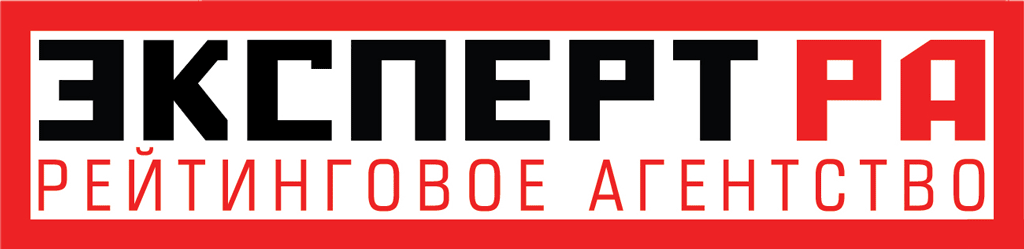 EURO STANDART SERT. В 2016 году СК «Согласие» вновь получила Сертификат соответствия системы менеджмента качества стандартам ГОСТ Р ИСО 9001-2015 (ISO 9001:2015).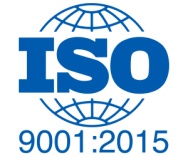 ПРЕМИЯ «ЗОЛОТАЯ САЛАМАНДРА» — знак качества страховых услуг в     номинациях: «Динамичное развитие» (2013), «Страховая компания года»,        «Интернет-проект года в страховании» (2012), «Информационно-открытая      организация года», «Самый привлекательный работодатель» (2012).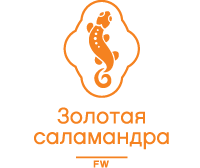 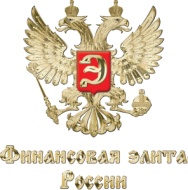 ПРЕМИЯ «ФИНАНСОВАЯ ЭЛИТА РОССИИ». Победитель в номинациях:   «Динамика развития» (2014), «Надежность» (2013).Предложения по заключению с Общероссийским межотраслевым объединением работадотелей -  Союз строителей объектов связи и информационных технологий «СтройСвязьТелеком» на 2024 год№ п/пНаименованиестраховой компанииСтраховая премия на одного участника СРО Союз при лимите ответственности по одному страховому случаю в размере 14 млн. рублей.Страховая премия на одного участника СРО Союз при лимите ответственности по одному страховому случаю в размере 20 млн. рублей.Страховая премия на одного участника СРО Союз при лимите ответственности по одному страховому случаю в размере 14 млн. рублей (при наличии сертификата СМК или копии заявки на сертификацию СМК с отметкой о принятии ЦССК «Интеркомс»)Страховая премия на одного участника СРО Союз при лимите ответственности по одному страховому случаю в размере 20 млн. рублей (при наличии сертификата СМК или копии заявки на сертификацию СМК с отметкой о принятии ЦССК «Интеркомс»)Дополнительные предложения страховой компании при заключении договора страхования1234567СК Согласие10 00012 5009 00011 205- Типовой договор - срок страхования 1 год- Ретропериод 13 лет. - При безусловной франшизе 30 000 руб. и 50 000 руб. (по одному и второму договорам соот-но).СК Согласие10 52613 1589 47411 800- Типовой договор - срок страхования 1 год- Ретропериод 13 лет. - Франшиза не установленаСК Согласие11 11113 8899 105 12 100- Типовой договор - срок страхования 1 год- Ретропериод 13 лет. - При безусловной франшизе 30 000 руб. и 50 000 руб. (по одному и второму договорам соот-но).СК Согласие11 76514 7069 76512 706- Типовой договор - срок страхования 1 год- Ретропериод 13 лет. - Франшиза не установлена